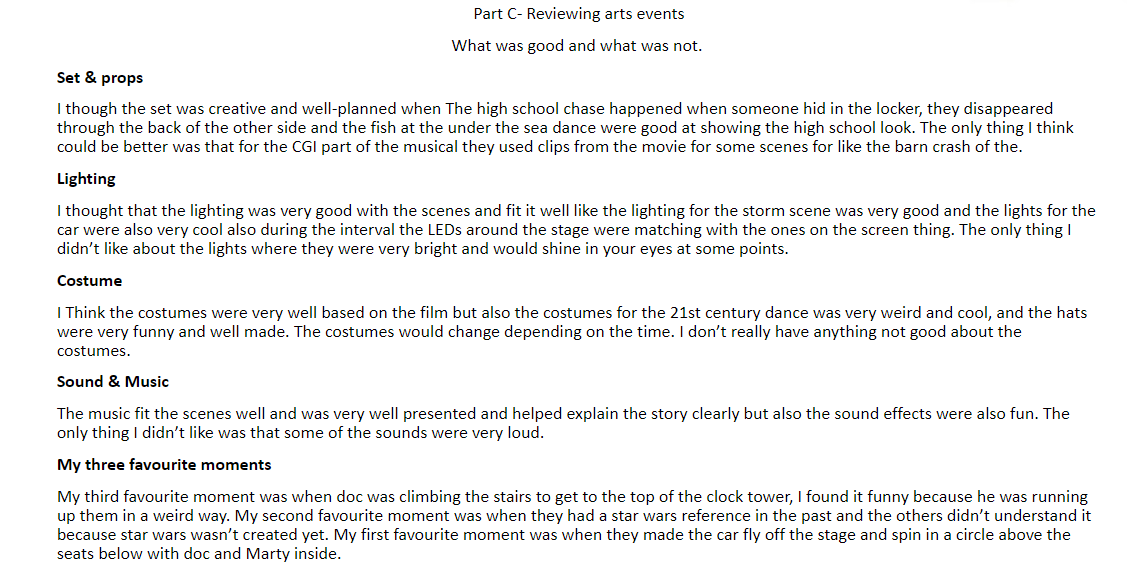 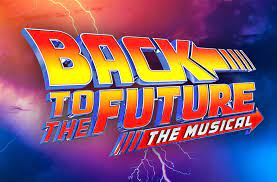 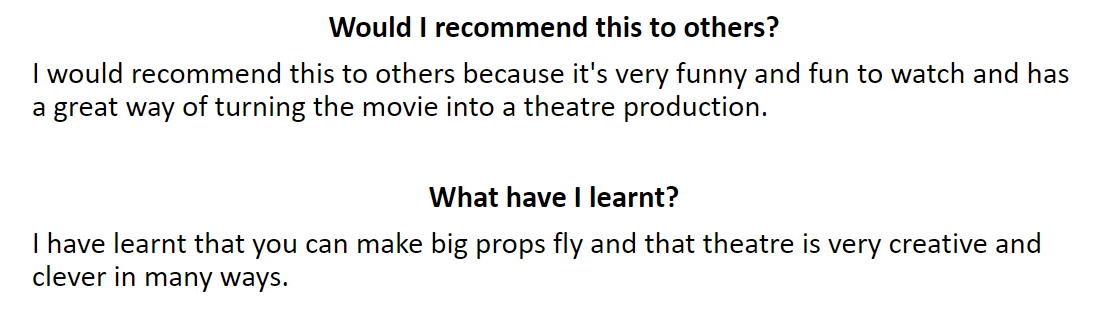 By Amber Goldsworthy Barnes